Додаток 1АлгоритмВідкрийте папку “Урок”, що вміщує картинки (додаток 2) і файл “Загальна декларація прав людини (стислий виклад)” (додаток 3).Створіть текстовий документ під назвою “Права людини”.У документі створіть  таблицю на 3 колонки та 10 рядків.До першого рядка введіть заголовки трьох колонок у такому порядку:  «№», «Стаття», «Картинка».Запишіть номери статей Загальної декларації прав людини до першої колонки, назви статей, які будуть зачитані, - до другої колонки таблиці (вчитель зачитує назви  з додатка 3., а учні записують їх до таблиці).Із файла з картинками (додаток 2) виберіть ті, які, на вашу думку, найкраще представляють/відображають/ілюструють записані статті. Вставте обрані картинки до третьої колонки таблиці.Додаток 2.Додаток 3.Загальна декларація прав людини(Стислий виклад)Стаття 1. Право на рівність.Стаття 2. Свобода від дискримінації.Стаття 3. Право на життя, на свободу і на особисту недоторканність.Стаття 4. Свобода від рабства.Стаття 5. Свобода від тортур і поводження, що принижує гідність.Стаття 6. Право людини на визнання її правосуб'єктності.Стаття 7. Право на рівність перед законом.Стаття 8. Право на поновлення у правах компетентним судовим органом.Стаття 9. Свобода від безпідставного арешту і вигнання.Стаття 10. Право на справедливе публічне слухання справи.Стаття 11. Право вважатися невинною, доки винність не буде встановленаСтаття 12. Свобода від втручання в особисте і сімейне життя, від посягання на недоторканність житла, тайну кореспонденції.Стаття 13. Право вільно покидати і повертатися у країну.Стаття 14. Право шукати притулку від переслідувань в інших країнах.Стаття 15.. Право на громадянство й на його зміну.Стаття 16. Право одружуватися і засновувати сім'ю.Стаття 17. Право на володіння майном.Стаття 18. Свобода переконань і релігії.Стаття 19. Свобода думки та інформації.Стаття 20. Право на свободу мирних зборів та асоціацій.Стаття 21. Право брати участь в управлінні і у вільних виборах.Стаття 22. Право на соціальне забезпечення.Стаття 23. Право вільно вибирати роботу і входити до професійних спілок.Стаття 24. Право на відпочинок і дозвілля.Стаття 25. Право на відповідний життєвий рівень.Стаття 26. Право на освіту.Стаття 27. Право на участь у культурному житті громади.Стаття 28. Право на соціальний порядок, що викладений у цьому Документі.Стаття 29. Суспільні обов'язки важливі для вільного і повногорозвитку.Стаття 30. Свобода від втручання держави, групи осіб або окремих осіб у викладені вище права.Авторське право © 1999 Ресурсний центр з прав людини Університету штату Міннесота. Розмножено с дозволу. (Copyright © 1999 Human Rights Resource Centre, University of Minnesota. Reproduced with permission.)Додаток 4.Практична робота 5.Структура документа. Автоматизоване створення змісту та покажчиківЗавдання: Завантажте документ «Загальна декларація прав людини».Публікація повинна містити сторінки розміру А 4. Властивості сторінок: верхнє та нижнє поля по 2 см, праве - 1 см, а ліве – 3 смОформлення тексту:гарнітура (шрифт) – Times New Romanрозмір – 12 пунктівколір – чорнийвирівнювання – по ширинівідступ першого рядка – 1 смміжрядковий інтервал – 1,5Заголовок:Застосуйте до абзаців, що містять назви творів, стиль Заголовок 2.гарнітура (шрифт) – Times New Roman,розмір – 14 пунктів,колір – чорний,вирівнювання – по центру.Розбийте документ на розділи так, щоб зміст був розташований на окремій сторінці й кожний фрагмент тексту, що містить заголовок, розпочинався з нової сторінки.Додайте 5 малюнків до статей. Всі малюнки повинні мати висоту – 8 см, ширину – 7 см, відстань від тексту з усіх сторін 0,3 см. Малюнки треба розташувати в тексті.Створіть верхній колонтитул, який міститиме назву документу. Створіть нижній колонтитул із нумерацією сторінок.Перегляньте вміст документа. Визначте основні поняття, що використовуються в документі, та позначте їх як елементи покажчика. Наприкінці документа створіть покажчик.Збережіть отриманий документ у файлі з тим самим іменем.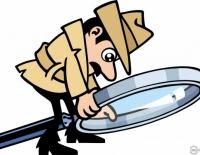 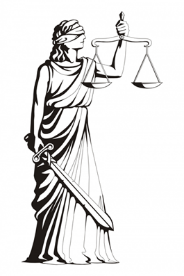 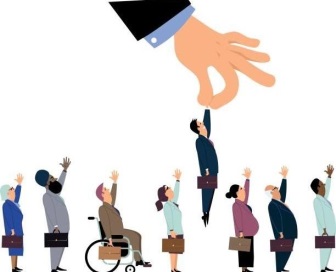 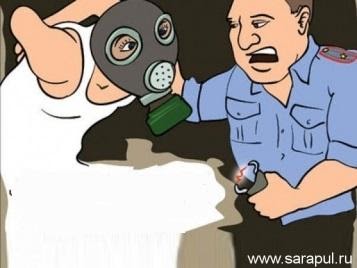 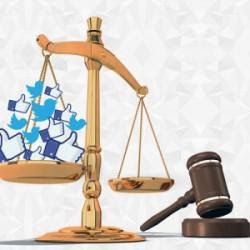 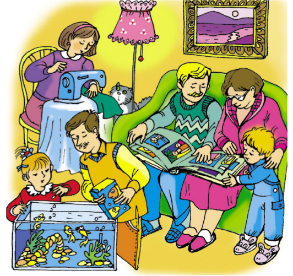 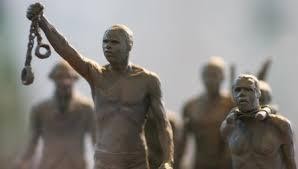 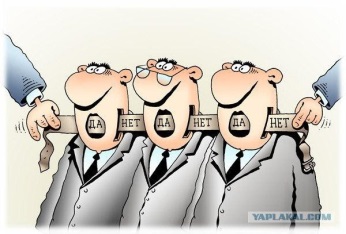 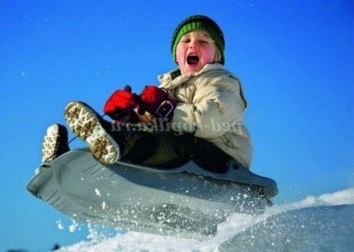 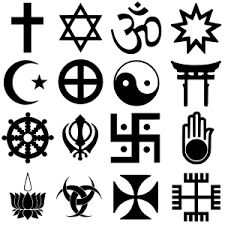 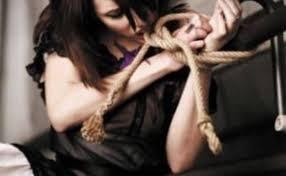 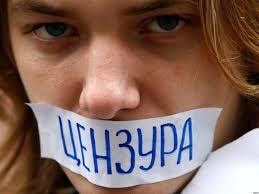 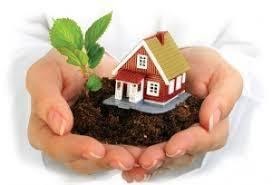 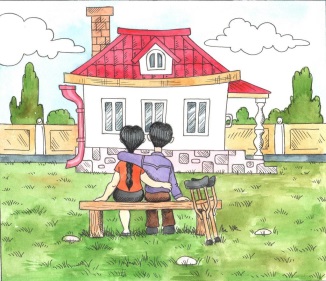 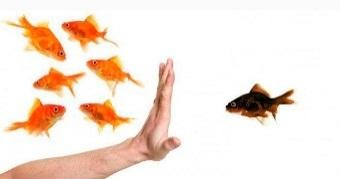 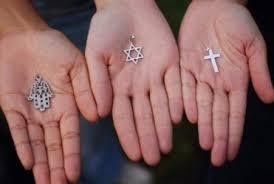 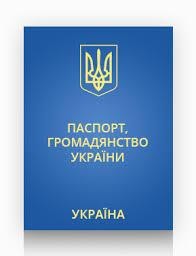 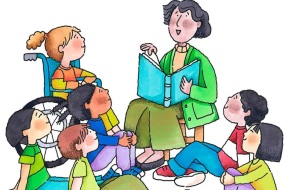 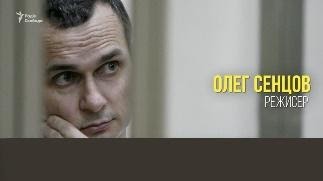 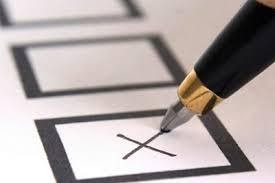 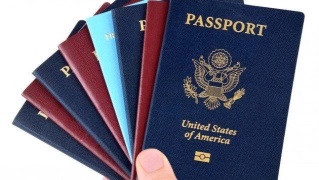 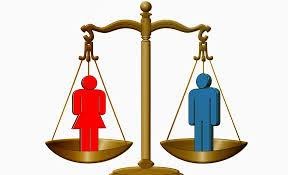 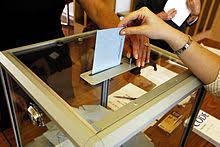 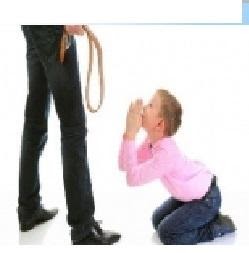 